İLÇELERE GÖRE DEVAM EDEN YATIRIM PROJELERİİLÇE				:MERKEZEFENDİYATIRIMCI KURULUŞ		:İl  Milli Eğitim Müdürlüğü (Hayırsever)PROJENİN ADI			: Güngör Aslan Anadolu Lisesi BAŞLAMA-BİTİŞ TARİHİ		: 10.02.2016-20.05.2017ÖNCEKİ	 YILLAR HARCAMASI	: Hayırsever tarafından takip edilmekte.YIL ÖDENEĞİ			: Hayırsever tarafından takip edilmekte.BUGÜNE KADAR YAPILAN HARCAMA(31.07.2017 İTİBARİYLE): Hayırsever tarafından takip edilmekte.PARASAL GERÇKLEŞME (%)	: Hayırsever tarafından takip edilmekte.FİZİKİ GERÇEKLEŞME (%)	: % 75AÇIKLAMA(VARSA SORUN VE DARBOĞAZLAR):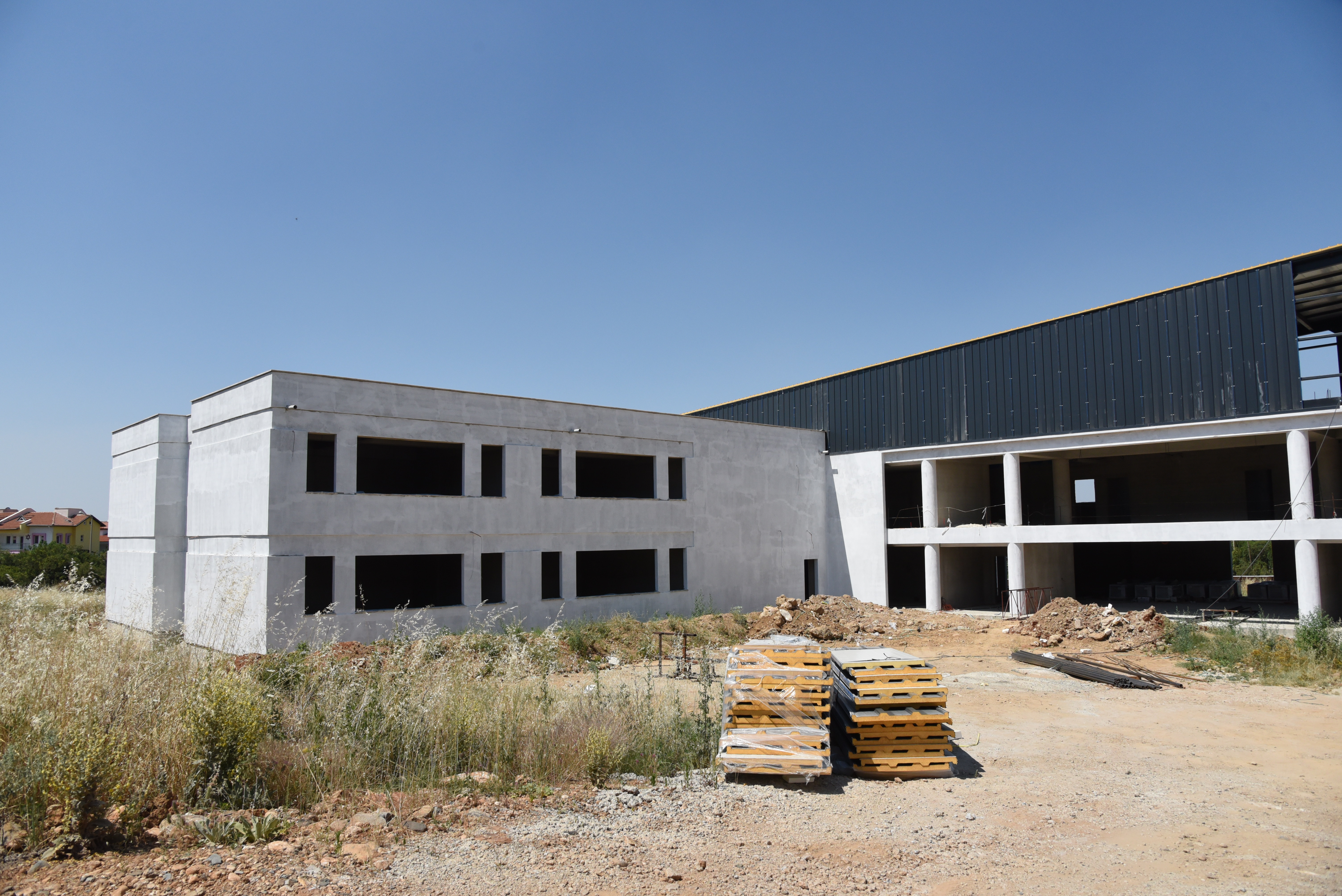 İLÇELERE GÖRE DEVAM EDEN YATIRIM PROJELERİİLÇE				:MERKEZEFENDİYATIRIMCI KURULUŞ		:İl  Milli Eğitim MüdürlüğüPROJENİN ADI			: Bereketli Anaokulu	BAŞLAMA-BİTİŞ TARİHİ		: 28.07.2016-23.04.2017ÖNCEKİ	 YILLAR HARCAMASI	: 773.630,49  TLYIL ÖDENEĞİ			: 1.572.209,51 TLBUGÜNE KADAR YAPILAN HARCAMA(31.07.2017 İTİBARİYLE): 2.214725,44PARASAL GERÇKLEŞME (%)	: % 95FİZİKİ GERÇEKLEŞME (%)	: % 98AÇIKLAMA(VARSA SORUN VE DARBOĞAZLAR):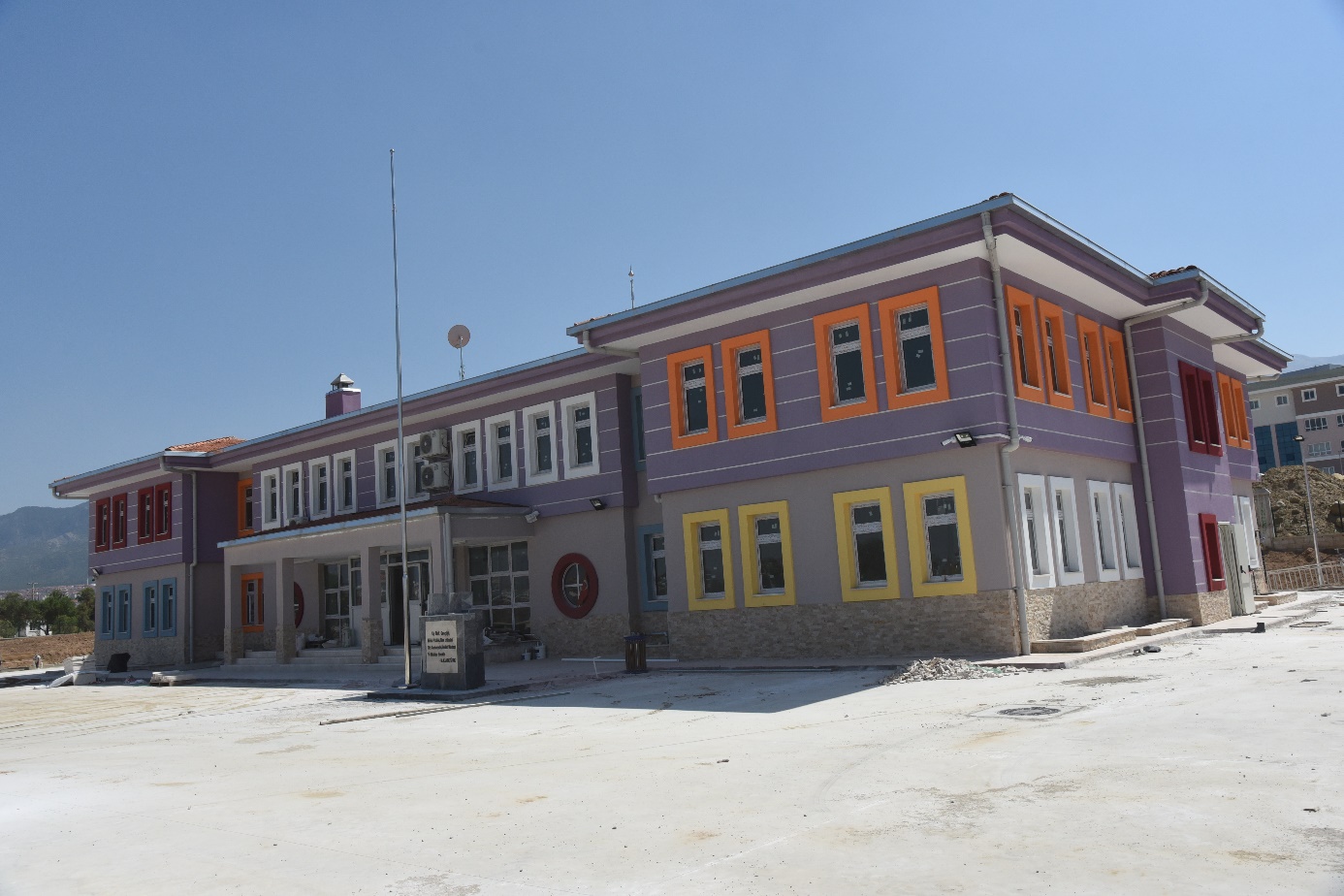 İLÇELERE GÖRE DEVAM EDEN YATIRIM PROJELERİİLÇE				:MERKEZEFENDİYATIRIMCI KURULUŞ		:İl  Milli Eğitim Müdürlüğü (Hayırsever)PROJENİN ADI			: Merkezefendi Karahasanlı İlkokulu	BAŞLAMA-BİTİŞ TARİHİ		: 10.02.2015-10.01.2017ÖNCEKİ	 YILLAR HARCAMASI	: Hayırsever tarafından takip edilmekte.YIL ÖDENEĞİ			: Hayırsever tarafından takip edilmekte.BUGÜNE KADAR YAPILAN HARCAMA(31.07.2017 İTİBARİYLE): Hayırsever tarafından takip edilmekte.PARASAL GERÇKLEŞME (%)	: Hayırsever tarafından takip edilmekte.FİZİKİ GERÇEKLEŞME (%)	: % 80AÇIKLAMA(VARSA SORUN VE DARBOĞAZLAR):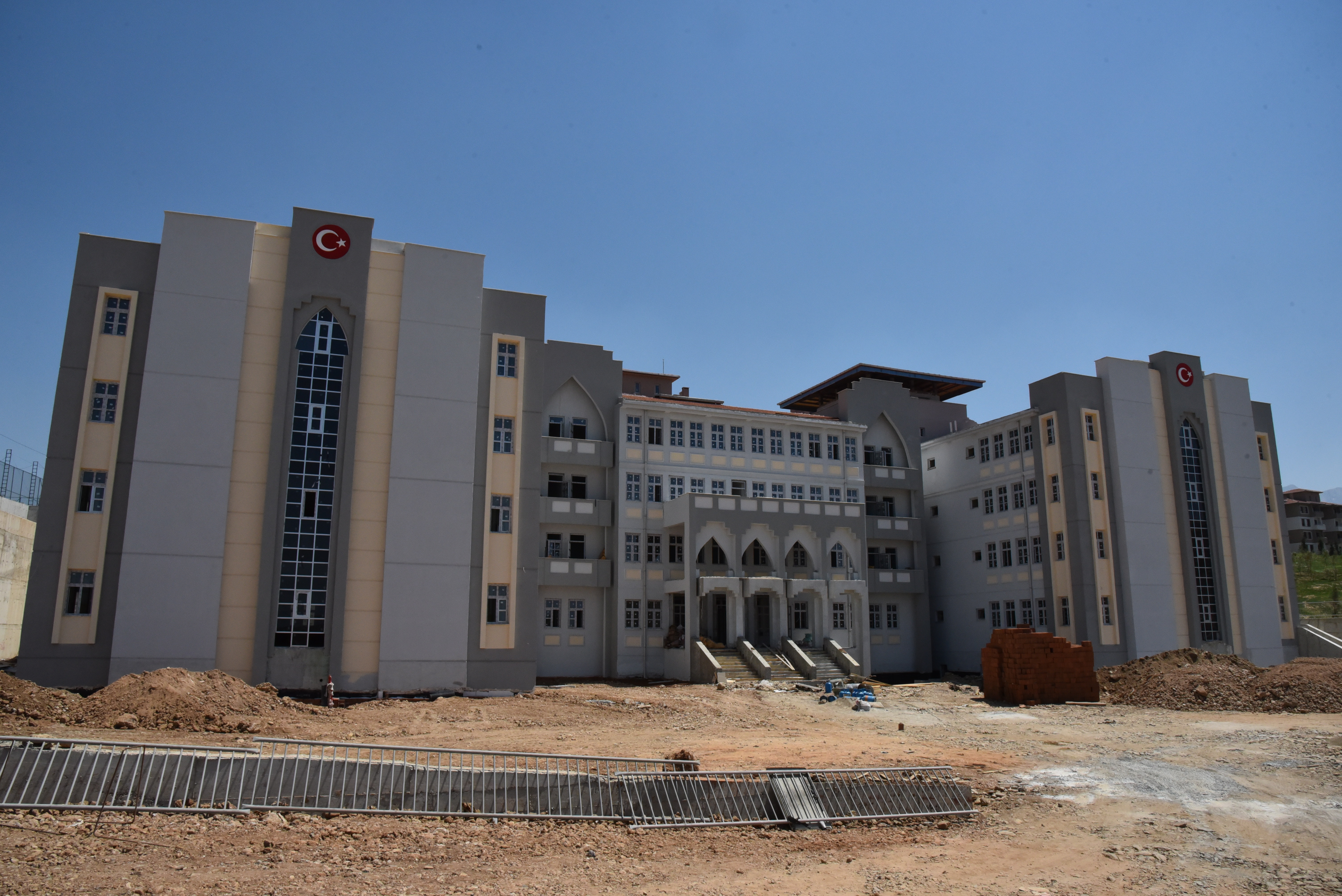 İLÇELERE GÖRE DEVAM EDEN YATIRIM PROJELERİİLÇE				:MERKEZEFENDİYATIRIMCI KURULUŞ		:İl  Milli Eğitim MüdürlüğüPROJENİN ADI			: Servergazi Ortaokulu	BAŞLAMA-BİTİŞ TARİHİ		: 28.09.2016-24.07.2017ÖNCEKİ	 YILLAR HARCAMASI	: 531.634,30  TLYIL ÖDENEĞİ			: 3.028.425,7 TLBUGÜNE KADAR YAPILAN HARCAMA(31.07.2017 İTİBARİYLE): 2.525.872,85PARASAL GERÇKLEŞME (%)	: % 70FİZİKİ GERÇEKLEŞME (%)	: % 70AÇIKLAMA(VARSA SORUN VE DARBOĞAZLAR):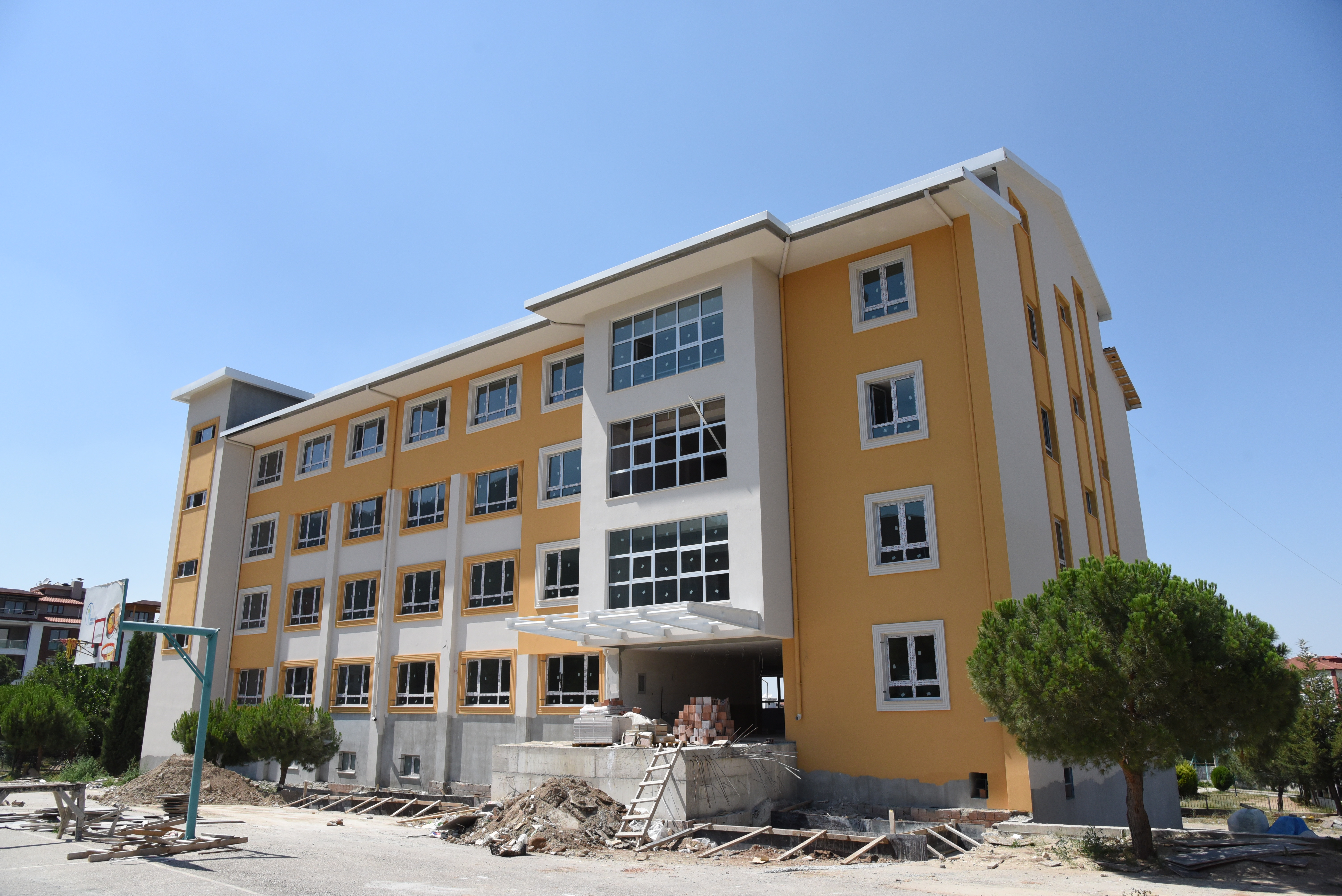 İLÇELERE GÖRE DEVAM EDEN YATIRIM PROJELERİİLÇE				:MERKEZEFENDİYATIRIMCI KURULUŞ		:İl  Milli Eğitim Müdürlüğü (Hayırsever)PROJENİN ADI			: Merkezefendi Tobb Ortaokulu	BAŞLAMA-BİTİŞ TARİHİ		: 10.10.2016-10.10.2017ÖNCEKİ	 YILLAR HARCAMASI	: Hayırsever tarafından takip edilmekte.YIL ÖDENEĞİ			: Hayırsever tarafından takip edilmekte.BUGÜNE KADAR YAPILAN HARCAMA(31.07.2017 İTİBARİYLE): Hayırsever tarafından takip edilmekte.PARASAL GERÇKLEŞME (%)	: Hayırsever tarafından takip edilmekte.FİZİKİ GERÇEKLEŞME (%)	: % 80AÇIKLAMA(VARSA SORUN VE DARBOĞAZLAR):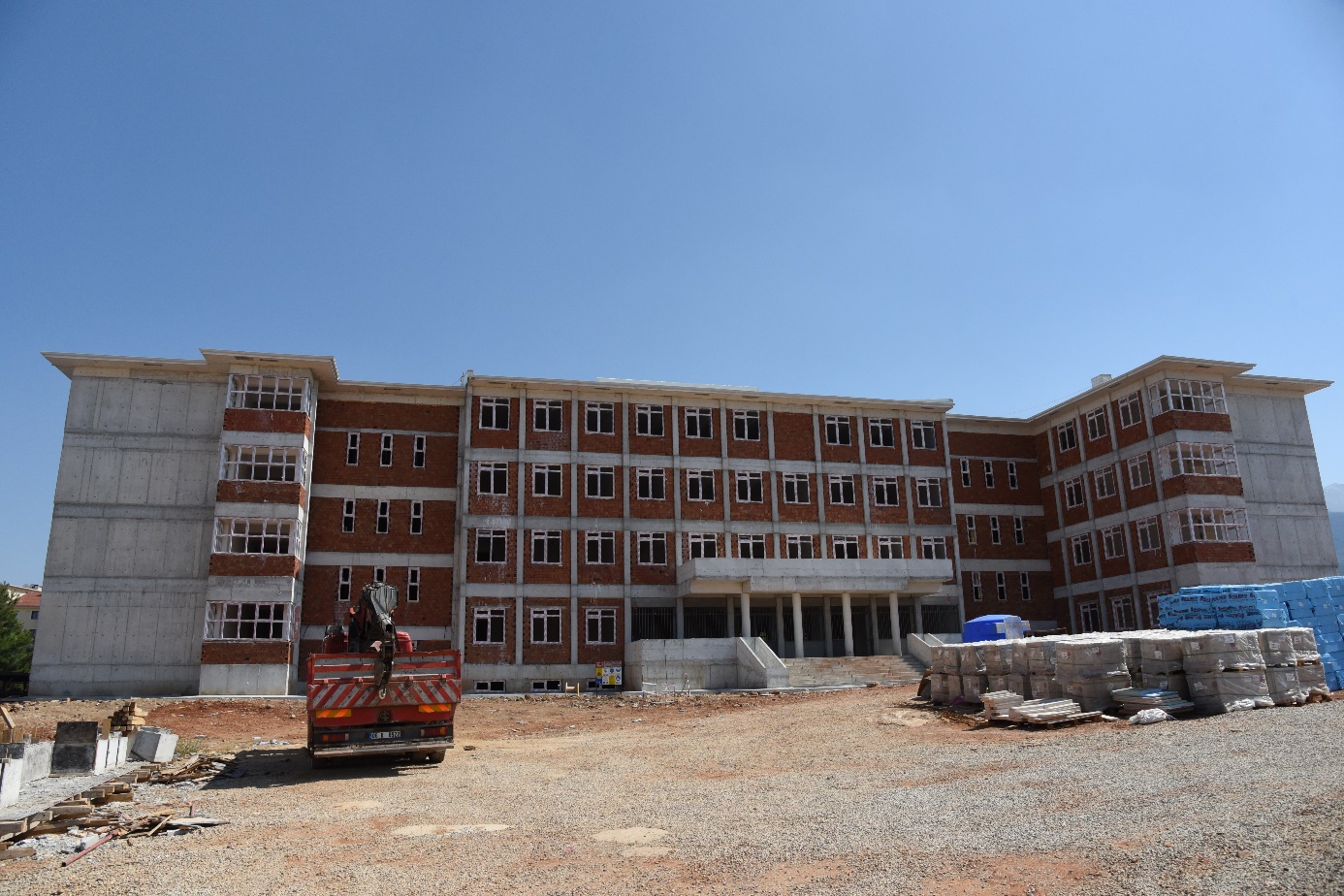 İLÇELERE GÖRE DEVAM EDEN YATIRIM PROJELERİİLÇE				:MERKEZEFENDİYATIRIMCI KURULUŞ		:İl  Milli Eğitim MüdürlüğüPROJENİN ADI			: İş Adamları Mesleki ve Teknik Anadolu Lisesi Atölye BinalarıBAŞLAMA-BİTİŞ TARİHİ		: 04.11.2016-29.10.2017ÖNCEKİ	 YILLAR HARCAMASI	: 792.387,83 TLYIL ÖDENEĞİ			: 3.409.993,73TLBUGÜNE KADAR YAPILAN HARCAMA(31.07.2017 İTİBARİYLE): 5.688.986,27PARASAL GERÇKLEŞME (%)	: % 60FİZİKİ GERÇEKLEŞME (%)	: % 70AÇIKLAMA(VARSA SORUN VE DARBOĞAZLAR):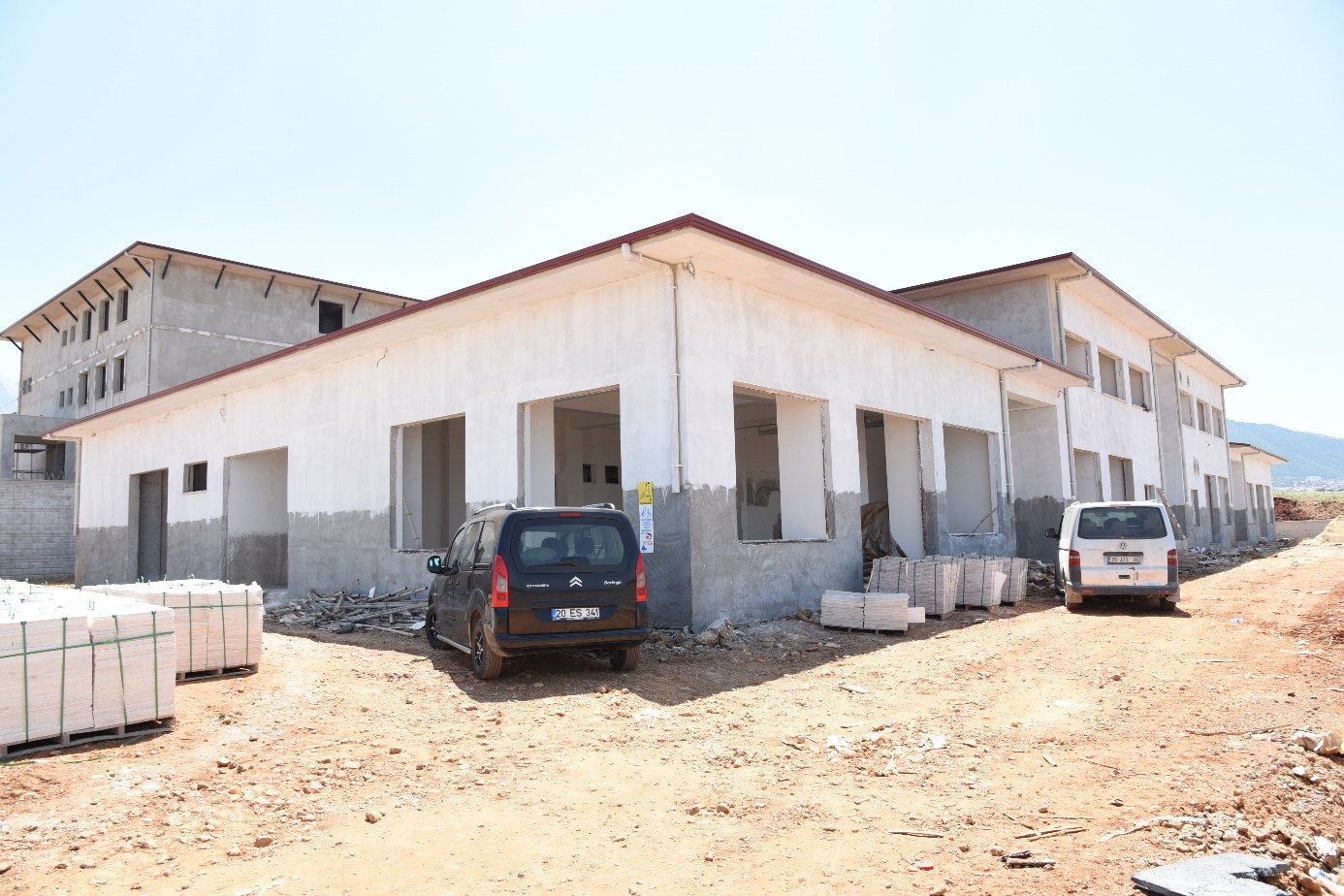 İLÇELERE GÖRE DEVAM EDEN YATIRIM PROJELERİİLÇE				:SARAYKÖYYATIRIMCI KURULUŞ		:İl  Milli Eğitim MüdürlüğüPROJENİN ADI			: Sarayköy 24 Mayıs İlkokuluBAŞLAMA-BİTİŞ TARİHİ		: 15.11.2016-09.03.2017ÖNCEKİ	 YILLAR HARCAMASI	: 792.387,83 TLYIL ÖDENEĞİ			: 3.303.250,64 TLBUGÜNE KADAR YAPILAN HARCAMA(31.07.2017 İTİBARİYLE): 3.251.649,64PARASAL GERÇKLEŞME (%)	: % 50FİZİKİ GERÇEKLEŞME (%)	: % 55AÇIKLAMA(VARSA SORUN VE DARBOĞAZLAR):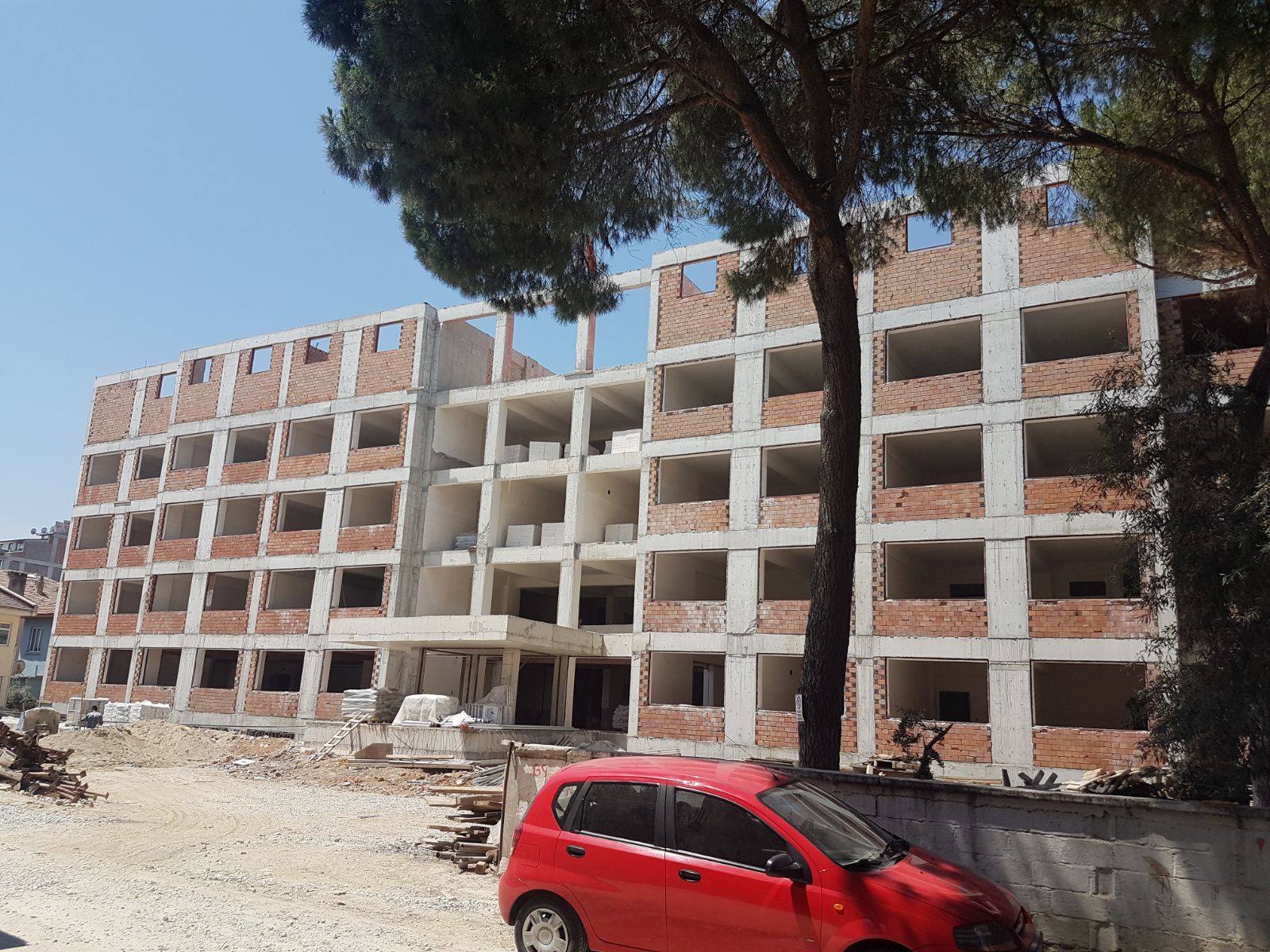 İLÇELERE GÖRE DEVAM EDEN YATIRIM PROJELERİİLÇE				:MerkezefendiYATIRIMCI KURULUŞ		:İl  Milli Eğitim Müdürlüğü (Hayırsever)PROJENİN ADI			: Merkezefendi Belediyesi Anadolu İmam Hatip LisesiBAŞLAMA-BİTİŞ TARİHİ		: 02.01.2017-02.01.2018ÖNCEKİ	 YILLAR HARCAMASI	: Hayırsever tarafından takip edilmekte.YIL ÖDENEĞİ			: Hayırsever tarafından takip edilmekte.BUGÜNE KADAR YAPILAN HARCAMA(31.07.2017 İTİBARİYLE): Hayırsever tarafından takip edilmekte.PARASAL GERÇKLEŞME (%)	: Hayırsever tarafından takip edilmekte.FİZİKİ GERÇEKLEŞME (%)	: % 50AÇIKLAMA(VARSA SORUN VE DARBOĞAZLAR):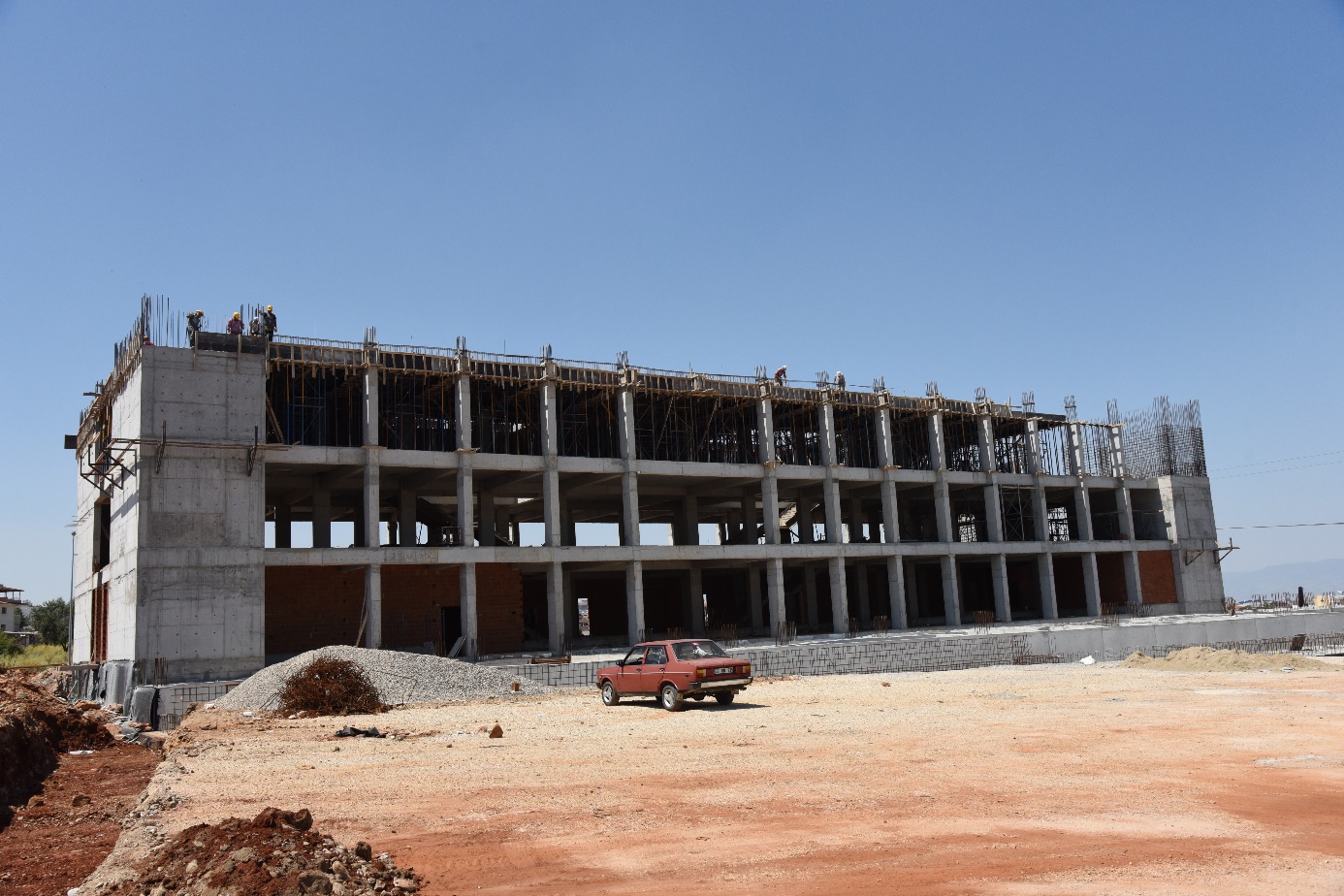 İLÇELERE GÖRE DEVAM EDEN YATIRIM PROJELERİİLÇE				:MerkezefendiYATIRIMCI KURULUŞ		:İl  Milli Eğitim MüdürlüğüPROJENİN ADI			: Necla Ergun Abalıoğlu Mesleki ve Teknik Anadolu Lisesi İkmaliBAŞLAMA-BİTİŞ TARİHİ		: 04.10.2017-30.11.2017ÖNCEKİ	 YILLAR HARCAMASI	: 0 TLYIL ÖDENEĞİ			: 7.062.300,00 TLBUGÜNE KADAR YAPILAN HARCAMA(31.07.2017 İTİBARİYLE): 4.247.713,02PARASAL GERÇKLEŞME (%)	: % 60FİZİKİ GERÇEKLEŞME (%)	: % 65AÇIKLAMA(VARSA SORUN VE DARBOĞAZLAR):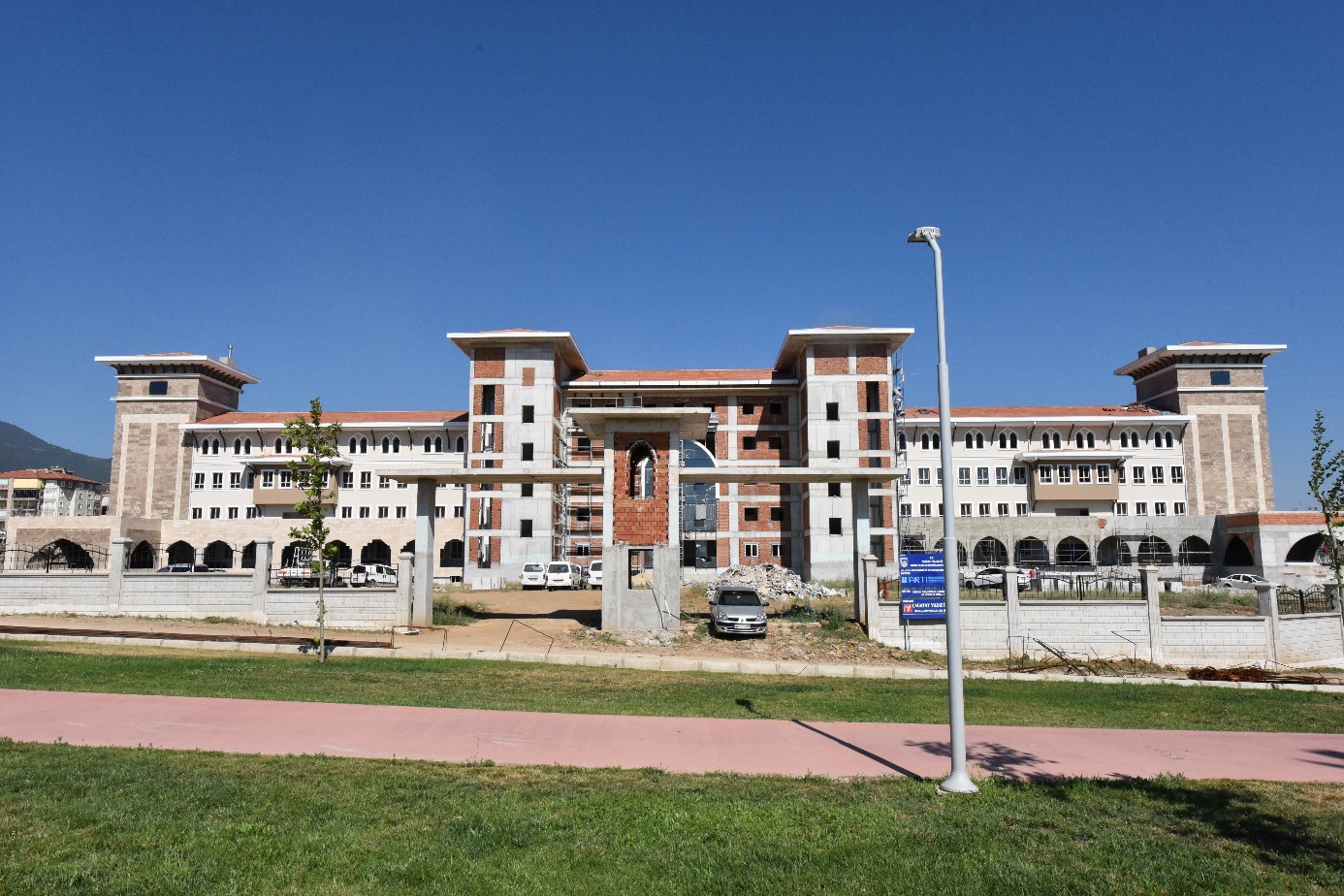 İLÇELERE GÖRE DEVAM EDEN YATIRIM PROJELERİİLÇE				:MerkezefendiYATIRIMCI KURULUŞ		:İl  Milli Eğitim MüdürlüğüPROJENİN ADI			: Pınar Baha Abalıoğlu Anadolu Lisesi İkmaliBAŞLAMA-BİTİŞ TARİHİ		: 04.10.2017-30.11.2017ÖNCEKİ	 YILLAR HARCAMASI	: 0 TLYIL ÖDENEĞİ			: 6.265.800,00 TLBUGÜNE KADAR YAPILAN HARCAMA(31.07.2017 İTİBARİYLE): 2.743.716,78 TLPARASAL GERÇKLEŞME (%)	: % 45FİZİKİ GERÇEKLEŞME (%)	: % 50AÇIKLAMA(VARSA SORUN VE DARBOĞAZLAR):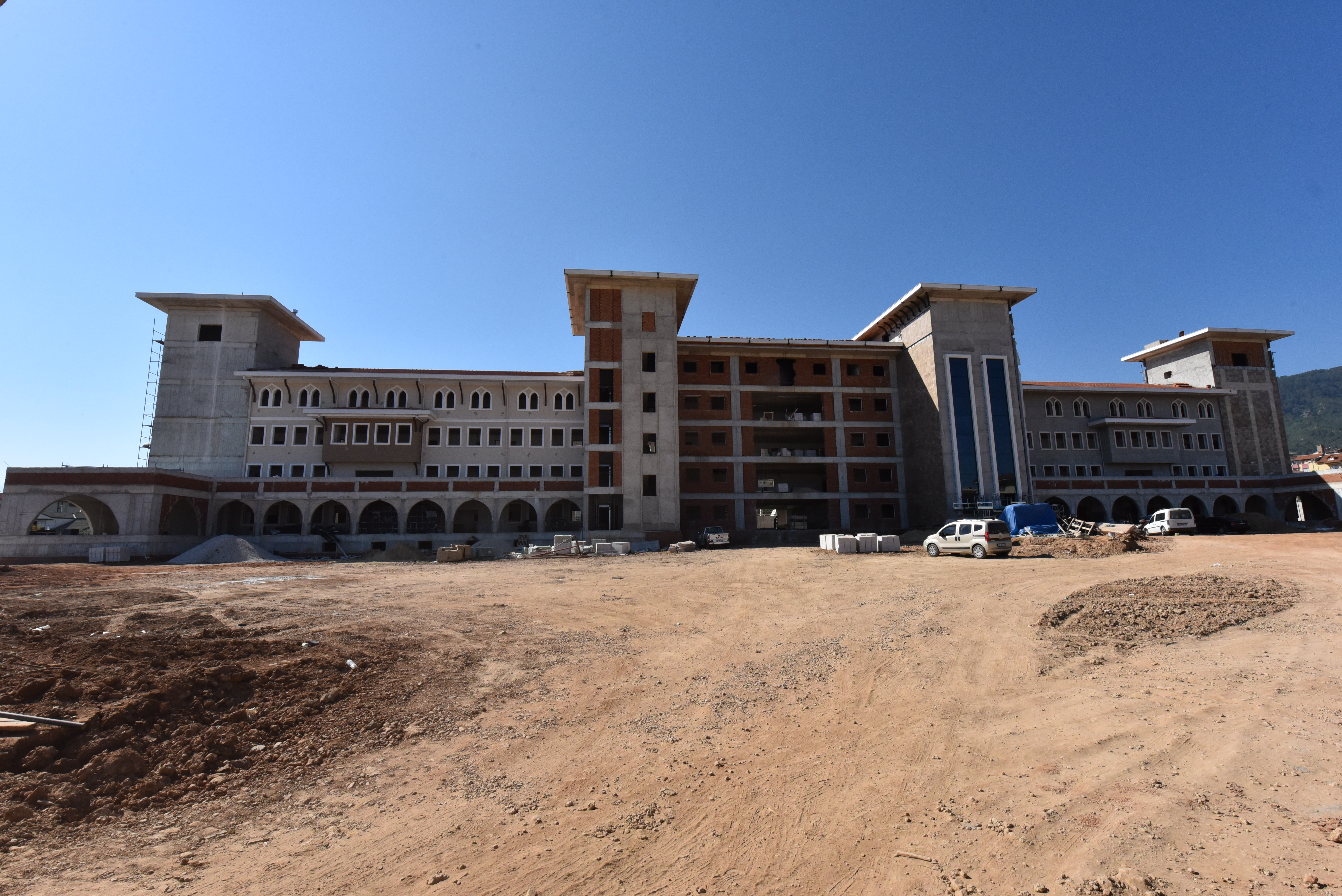 İLÇELERE GÖRE DEVAM EDEN YATIRIM PROJELERİİLÇE				:MerkezefendiYATIRIMCI KURULUŞ		:İl  Milli Eğitim MüdürlüğüPROJENİN ADI			: Oya Ender Abalıoğlu Anadolu Lisesi İkmaliBAŞLAMA-BİTİŞ TARİHİ		: 13.01.2017-19.09.2017ÖNCEKİ	 YILLAR HARCAMASI	: 0 TLYIL ÖDENEĞİ			: 6.962.000,00 TLBUGÜNE KADAR YAPILAN HARCAMA(31.07.2017 İTİBARİYLE): 4.932.255,17 TLPARASAL GERÇKLEŞME (%)	: % 70FİZİKİ GERÇEKLEŞME (%)	: % 70AÇIKLAMA(VARSA SORUN VE DARBOĞAZLAR):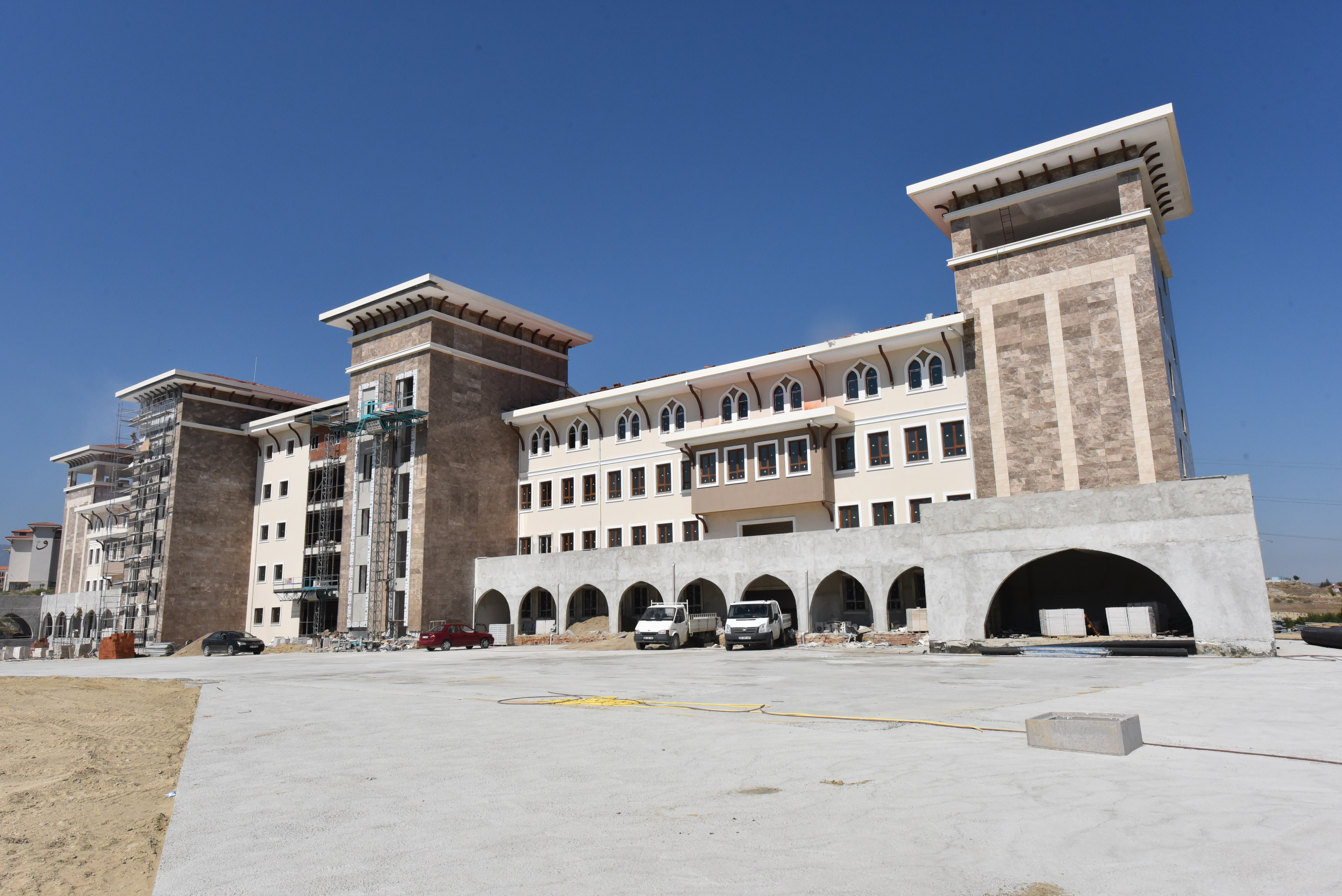 İLÇELERE GÖRE DEVAM EDEN YATIRIM PROJELERİİLÇE				:MerkezefendiYATIRIMCI KURULUŞ		:İl  Milli Eğitim MüdürlüğüPROJENİN ADI			: Filiz Abalıoğlu Anadolu Lisesi İkmaliBAŞLAMA-BİTİŞ TARİHİ		: 18.01.2017-24.09.2017ÖNCEKİ	 YILLAR HARCAMASI	: 0 TLYIL ÖDENEĞİ			: 7.965.000,00 TLBUGÜNE KADAR YAPILAN HARCAMA(31.07.2017 İTİBARİYLE): 3.278.887,37 TLPARASAL GERÇKLEŞME (%)	: % 40FİZİKİ GERÇEKLEŞME (%)	: % 45AÇIKLAMA(VARSA SORUN VE DARBOĞAZLAR):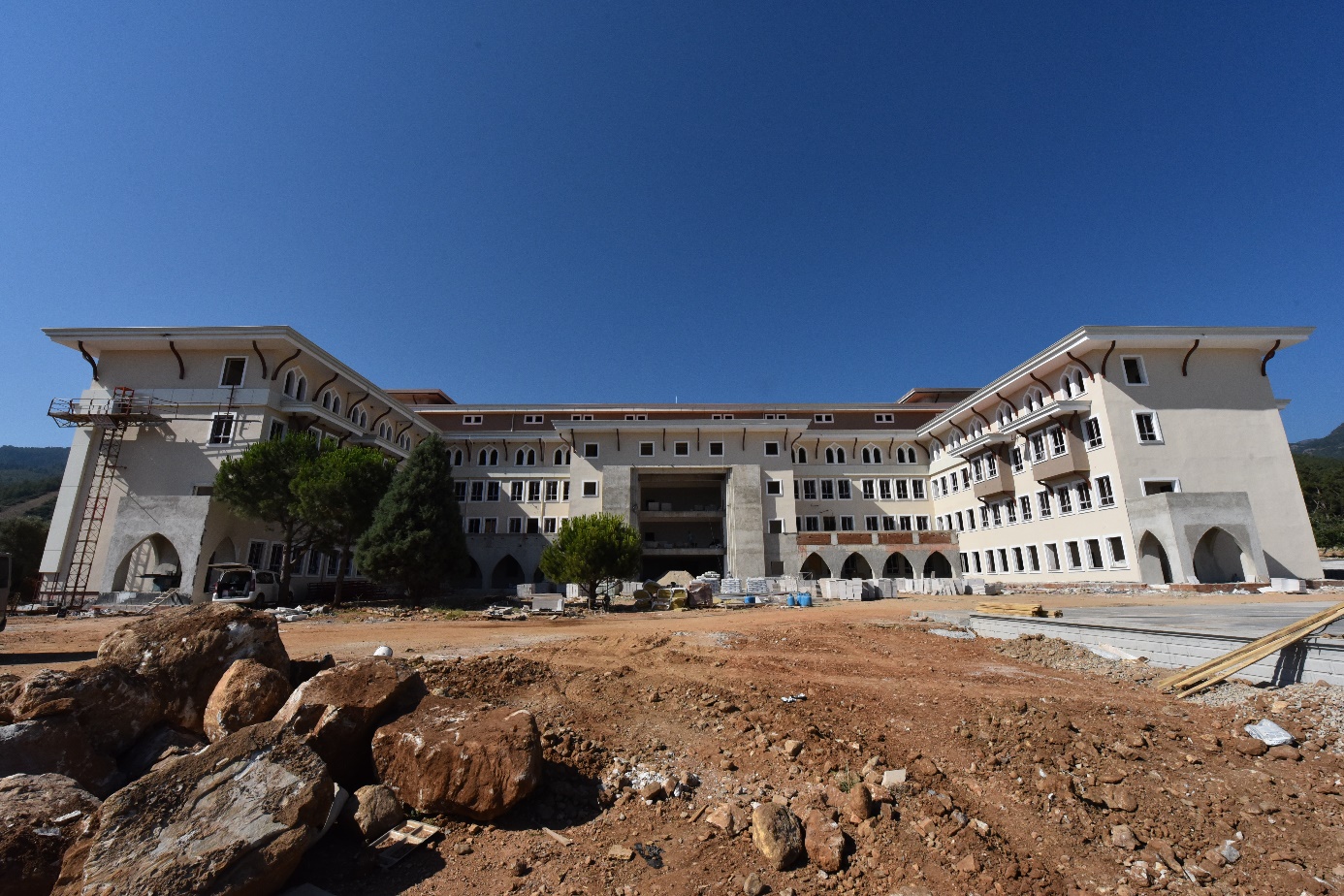 İLÇELERE GÖRE DEVAM EDEN YATIRIM PROJELERİİLÇE				:MerkezefendiYATIRIMCI KURULUŞ		:İl  Milli Eğitim MüdürlüğüPROJENİN ADI			: Ümmü Veli Üğür AnaokuluBAŞLAMA-BİTİŞ TARİHİ		: 02.07.2017-02.01.2017ÖNCEKİ	 YILLAR HARCAMASI	: 0 TLYIL ÖDENEĞİ			: 2.000.000,00 TLBUGÜNE KADAR YAPILAN HARCAMA(31.07.2017 İTİBARİYLE): 0 TLPARASAL GERÇKLEŞME (%)	: % 1FİZİKİ GERÇEKLEŞME (%)	: % 1AÇIKLAMA(VARSA SORUN VE DARBOĞAZLAR):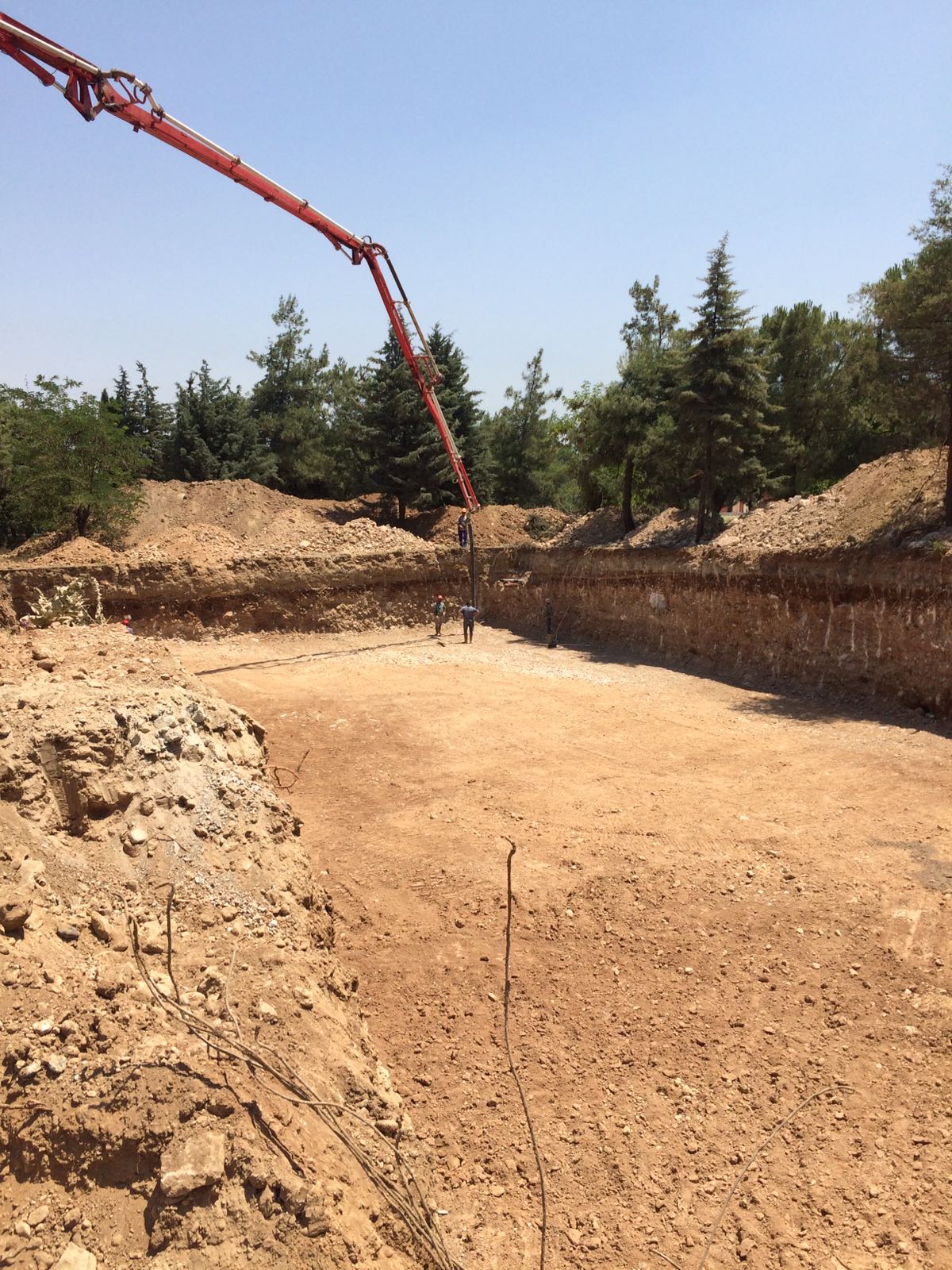 